    Święta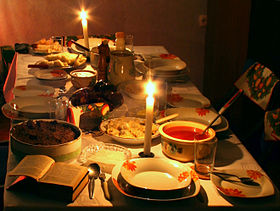        Święta to szczególny czas dla każdego. Czas pełen magii, refleksji, spotkań rodzinnych i prezentów. Ludzie stają się być dla siebie życzliwi, wybaczają sobie różne rzeczy.  Wigilia –w tradycji chrześcijańskiej to rozpoczęcie obchodów świątecznych wieczorem dnia poprzedzającego. Taki sposób świętowania osadzony jest ściśle w żydowskiej rachubie czasu, w której początkiem doby jest zmierzch. W Kościele katolickim  wigilia jest częścią każdej uroczystości (w tym niedzieli). Na jej obchód składają się nieszpory oraz msza wigilijna. Najważniejszą wigilią jest Wigilia Paschalna, którą św. Augustyn z Hippony określił jako matkę wszystkich świętych wigilii.         W związku ze zbliżającymi się Świętami Bożego Narodzenia chciałybyśmy Wam życzyć dużo zdrowia, bo tak naprawdę ono jest dzisiaj najważniejsze. Niech te święta będą dla Was pełne spokoju i miłości. W Waszych domach niech panuje niepowtarzalna atmosfera ciepła.       Na koniec zapraszamy Was do wykonania kilku zadań.                                                                               J.Grot      J. Góral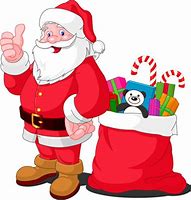 Posłuchajcie kolędy: Czerwone Gitary - (Jest taki dzień) Dzień jeden w roku [Official Audio] 1976r. - YouTubeKolorowanka: Bałwanek i choinka Kolorowanki Online Kolorowanka Mikołaj z Prezentami – Święty Mikołaj już niesie worek pełen prezentów, jednak w kolorach na pewno będą wyglądać lepiej.
Sterowanie – przy pomocy myszki. Mikołaj z prezentami na saniach @ Kolorowanki online dla dzieci i rodziny Kolorowanki OnlineUłóż puzzle: Moje puzzle - Untitled - Boże Narodzenie (jigsawplanet.com)Obejrzyj bajkę „Cicha Noc. Opowieść o Bożym Narodzeniu” Cicha Noc: Opowieść o Bożym Narodzeniu - bajka dla dzieci po polsku - YouTube Gra świąteczna – udekoruj choinkę Decorate the Christmas Tree | Digipuzzle.net Gra świąteczna Święty Mikołaj się rozchorował. Renifer Rudolf chce go zastąpić w wydawaniu prezentów grzecznym dzieciom. Czy podoła? Aby zacząć grę musisz poczekać, aż w prawym dolnym rogu pojawi się pingwinek - kliknij wtedy na niego.            Pomocnik Świętego Mikołaja - Gry dla Dzieci, Czas DzieciBoże Narodzenie – matematyka do 10 Christmas Math till 10 Line puzzles | Digipuzzle.net